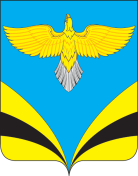 Собрание представителей сельского поселения Преполовенкамуниципального района Безенчукский Самарской областитретьего созыва                                                           РЕШЕНИЕ                                     ПРОЕКТ                                   		г.                                                                     №				            	О внесении изменения в Порядок ведения реестра  семейных (родовых) захоронений на общественных кладбищах сельского поселения Преполовенка муниципального района Безенчукский,  утвержденного решением Собрания представителей сельского поселения Преполовенка муниципального района Безенчукский  от 29.07.2015 г. № 135/68     Рассмотрев протест прокурора Безенчукского района от 28.06.2019 г. № 07-16-750/2019, руководствуясь Законом Самарской области от 06.07.2015 г. № 66-ГД « О порядке создания семейных (родовых) захоронений на территории Самарской области», Уставом сельского поселения Преполовенка  муниципального района Безенчукский, Собрание представителей сельского поселения Преполовенка  муниципального района Безенчукский РЕШИЛО:       1. Удовлетворить протест прокурора Безенчукского района от 28.06.2019г. № 07-16-750/2019.          2. Внести   в Порядок ведения реестра  семейных(родовых) захоронений на общественных кладбищах сельского поселения Преполовенка муниципального района Безенчукский,  утвержденного решением Собрания представителей сельского поселения Преполовенка муниципального района Безенчукский от 29.07.2015 г. № 135/68 следующее изменение:      2.1.  « абзац 3 п. 2.1. Порядка изложить в новой редакции: «Плата вносится ежегодно в размере не более половины минимального размера оплаты труда, установленного статьей 1 Федерального закона "О минимальном размере оплаты труда", по состоянию на 1 января года, в котором вносится плата, за один свободный участок, предоставляемый для погребения одного умершего в соответствии с установленными нормами.»3. Опубликовать настоящее Решение в газете « Вестник сельского поселения Преполовенка.»4. Настоящее Решение  вступает со дня его официального опубликования.Глава сельского поселения  Преполовенкамуниципального района Безенчукский                                                       В.Б.ВасильевПредседатель Собрания представителей сельского поселения  Преполовенкамуниципального района Безенчукский                                                         М.М.Баннова  